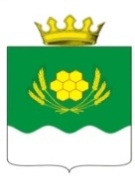 АДМИНИСТРАЦИЯ КУРТАМЫШСКОГО МУНИЦИПАЛЬНОГО ОКРУГА КУРГАНСКОЙ ОБЛАСТИПОСТАНОВЛЕНИЕот 13.02.2024 г.  № 24      г. КуртамышО внесении изменений в постановление Администрации Куртамышского муниципального округа Курганской области от 21.02.2022 г. № 42 «Об организации питания обучающихся в муниципальных общеобразовательных учреждениях Куртамышского муниципального округа Курганской области»В соответствии с Федеральным законом от 17 июля 1999 года № 178-Ф                         «О государственной социальной помощи», статьей 37, пунктом 7 статьи 79 Федерального закона от 29 декабря 2012 года № 273–ФЗ «Об образовании в Российской Федерации», постановлением Правительства Российской Федерации от 29 декабря 2023 года № 2386 «О государственной информационной системе «Единая централизованная цифровая платформа в социальной сфере», постановлением Правительства Курганской области                  от 7 июня 2023 года № 141 «О внесении изменений в постановление Правительства Курганской области от 30 декабря 2020 года № 454 «О государственной программе Курганской области «Развитие образования и реализация государственной молодежной политики», постановлением Администрации Куртамышского муниципального округа Курганской области от 20 января 2022 года № 14 «Об утверждении муниципальной программы Куртамышского муниципального округа Курганской области «Развитие образования», письмом Департамента образования и науки Курганской области                       от 31 августа 2023 года № 75/9, с целью приведения муниципальной правовой базы в соответствие с действующим законодательством Администрация Куртамышского муниципального округа Курганской областиПОСТАНОВЛЯЕТ: 1. Внести в постановление Администрации Куртамышского муниципального округа Курганской области от 21.02.2022 г. № 42 «Об организации питания обучающихся в муниципальных общеобразовательных учреждениях Куртамышского муниципального округа Курганской области» следующие изменения»:1) в приложении:- пункт 1 раздела I. «Основные положения» изложить в следующей редакции:         «1. Настоящее Положение об утверждении организации питания обучающихся в муниципальных общеобразовательных организациях Куртамышского муниципального округа Курганской области (далее – Положение) разработано в соответствии со статьей 37, пунктом 7 статьи 79 Федерального закона от 29 декабря 2012 года № 273–ФЗ «Об образовании в Российской Федерации», Федеральным законом от 17 июля 1999 года                № 178-ФЗ «О государственной социальной помощи», постановлением Правительства Российской Федерации от 29 декабря 2023 года № 2386 «О государственной информационной системе «Единая централизованная цифровая платформа в социальной сфере», постановлением Правительства Курганской области от 7 июня 2023 года № 141 «О внесении изменений в постановление Правительства Курганской области                              от 30 декабря 2020 года № 454 «О государственной программе Курганской области «Развитие образования и реализация государственной молодежной политики», постановлением Администрации Куртамышского муниципального округа Курганской области от 20 января 2022 года № 14 «Об утверждении муниципальной программы Куртамышского муниципального округа Курганской области «Развитие образования», письмом Департамента образования и науки Курганской области от 31 августа 2023 года № 75/9, письмом Минобрнауки России от 14 января 2016 года № 07-81 «Об осуществлении выплат компенсации родителям (законным представителям) детей, обучающихся на дому» и с целью социальной поддержки обучающихся из малоимущих семей и обучающихся с ограниченными возможностями здоровья (в том числе                        дети-инвалиды).Предоставление инвалидам мер социальной поддержки осуществляется на основании сведений об инвалидности, содержащих в федеральном реестре инвалидов, а в случае отсутствия соответствующих сведений в федеральном реестре инвалидов, на основании предоставленных заявителем документов.».2) в приложении:-  раздел  I. «Основные положения»  пункта 5.1.  изложить в следующей редакции:«5.1. Информация об организации питания обучающихся в муниципальных общеобразовательных организациях Куртамышского муниципального округа Курганской области размещается в Единой централизованной цифровой платформе в социальной сфере. Порядок направления сведений, предусмотренных Федеральным законом                                          «О государственной социальной помощи», на единую цифровую платформу, порядок обеспечения доступа к сведениям, содержащимся на единой цифровой платформе, порядок выявления граждан, нуждающихся в получении мер социальной защиты (поддержки), а также учета и использования сведений о таких гражданах, порядок информационного взаимодействия единой цифровой платформы с иными информационными системами, регламент функционирования единой цифровой платформы, иные положения, необходимые для обеспечения функционирования единой цифровой платформы осуществляется в соответствии с действующим законодательством Российской Федерации.Обеспечение создания, функционирования и развития единой цифровой платформы осуществляется в соответствии с положениями, определенными Федеральным законом «О государственной социальной помощи», а также в соответствии с положениями Федерального закона «Об информации, информационных технологиях и о защите информации», Федерального закона «О персональных данных», иных нормативных правовых актов Российской Федерации.В соответствии с   постановлением Правительства  Российской Федерации от               29 декабря 2023 года № 2386 «О государственной информационной системе «Единая централизованная цифровая платформа в социальной сфере» ЕГИССО с 1 января 2024 года признается подсистемой государственной информационной системы «Единая централизованная цифровая платформа в социальной сфере».».2. Настоящее постановление вступает в силу со дня его официального опубликования и распространяется на правоотношения, возникшие с 9 января  2024 года.3. Опубликовать настоящее постановление в информационном бюллетене «Куртамышский муниципальный округ: официально» и разместить на официальном сайте Администрации Куртамышского муниципального округа Курганской области.4. Контроль за выполнением настоящего постановления возложить на заместителя Главы Куртамышского муниципального округа Курганской области по социальным вопросам. Глава Куртамышского муниципального округа Курганской области                                                                                                   А.Н. Гвоздев Маслова С. Ю.21491Разослано по списку (см. на обороте)